桃園市立桃園國民中學108學年度資優入學前鑑定宣導說明會實施計畫一、主旨：桃園市108學年度國民中學各類資賦優異學生鑑定調整為入學前鑑定，申請資格為107學年度公私立國民小學6年級學生，訂於108年3月至4月辦理；為使國小家長與學生熟悉並了解108學年度國中各類資優鑑定相關事宜，同時介紹桃園國中的資優教育及面對108新課綱課程的調整與因應，特辦理此說明。二、辦理單位：桃園市立桃園國民中學(桃園區莒光街2號)。三、對象及人數：桃園市六年級學生及家長，約150名。四、活動時間：108年1月18日(五) 18時30分 至 21時五、活動地點：桃園國中仁愛樓三樓會議室六、活動內容：如附件活動流程表七、報名方式： 為準備足夠數量紙本資料，故請於108年1月15日(二) 前完成填表，方便統計，感謝    (1)紙本報名—填妥相關資料親送或郵寄至「330桃園市桃園區莒光街2號桃園國中輔                 導室收」。    (2)電子郵件—電子檔請e-mail：chubbyliu800309@ms.tyc.edu.tw 劉老師    (3)傳真—03-3341005 (傳真後請來電確認，電話:03-3358282#624、610。)    (4)網路報名—掃描下方QR Code，填寫表單。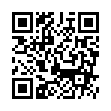 八、注意事項：  (1)為響應環保，請自備環保杯，現場有飲水機提供使用。  (2機車請停校門口兩側車棚；汽車請停學校對面西門停車場或周邊停車格，校內無法停     放汽車，敬請見諒。  (3)若有相關問題，歡迎來電至桃園國中輔導室3358282轉624資優班召集人劉老師、610     輔導主任。八、本計畫陳校長核可後實施，修正時亦同。桃園市立桃園國民中學108學年度資優入學前鑑定說明會活動流程表桃園國民中學107學年度資優入學前鑑定說明會報名表備註：一、報名時間：即日起至108年1月15日(二)，方便印製正確數量紙本資料。二、若有任何疑問請電洽輔導室特教組，3358282轉624劉老師、610輔導主任。日期：1月18日(五) 18：30 - 21：00地點：桃園國中仁愛樓三樓會議室日期：1月18日(五) 18：30 - 21：00地點：桃園國中仁愛樓三樓會議室日期：1月18日(五) 18：30 - 21：00地點：桃園國中仁愛樓三樓會議室時間流程內容簡介18：30-18：50報到18：50-19：00開場陳寶慧校長致詞。19：00-19：30108學年度資優入學前鑑定流程、時程及辦理方式由輔導主任針對108學年度資優鑑定的流程及需要注意的事項做說明。19：30-20：30桃園國中資優班發展計畫暨數理資優班、英語資優班、創造力資優方案課程規畫介紹由資優召集人及導師說明桃園資優教育的發展及資優班的課程、活動以及師資團隊。20：30-21：00座談時間與家長們進行座談，進行問答與討論。學生姓名學生就讀學校家長姓名與會人數與會人數聯絡電話(H)                        (手機)(H)                        (手機)(H)                        (手機)(H)                        (手機)欲報名鑑定類別(可複選)□英語資優鑑定□數理資優鑑定□自然科學資優鑑定□創造力資優鑑定□英語資優鑑定□數理資優鑑定□自然科學資優鑑定□創造力資優鑑定□英語資優鑑定□數理資優鑑定□自然科學資優鑑定□創造力資優鑑定□英語資優鑑定□數理資優鑑定□自然科學資優鑑定□創造力資優鑑定提問單若有任何問題都可以先提出，讓說明會能更符合各位家長的需求！提問單若有任何問題都可以先提出，讓說明會能更符合各位家長的需求！提問單若有任何問題都可以先提出，讓說明會能更符合各位家長的需求！提問單若有任何問題都可以先提出，讓說明會能更符合各位家長的需求！提問單若有任何問題都可以先提出，讓說明會能更符合各位家長的需求！